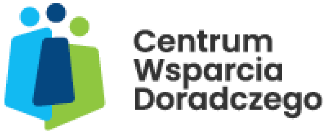 FORMULARZ ZBIERANIA UWAG I WNIOSKÓWDO  PROJEKTU 
Strategii Zintegrowanych Inwestycji Terytorialnych (Plan Działania ZIT) na lata 2021-2027 na terenie Gorlickiego Obszaru Funkcjonalnego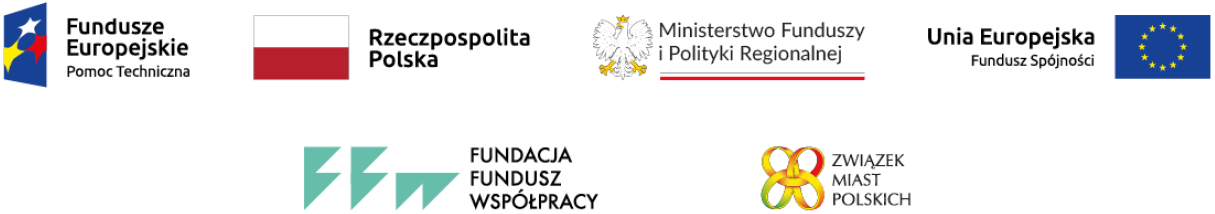 LP.Nazwa Instytucji zgłaszającej uwagę/Imię i nazwisko zgłaszającegoRozdział numer stronyTreść uwagi/wnioskuTreść proponowanej zmianyUzasadnienie proponowanej zmianyRozstrzygnięcie12345